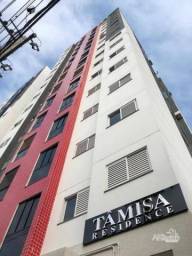 Aluga - ApartamentoEdf Tâmisa apto 701 Avenida Rio Branco 4103 quartos sendo 1 suíteCozinha com armárioSala de Star/ jantarWC SocialLavanderiaSacada com churrasqueira e paiaGaragemElevadorPiscinaSaunaR$850,00Condomínio + ou - 300,00